В целях приведения муниципальной программы «Развитие предпринимательства в Ленском районе» в соответствие с решением Районного Совета депутатов МО «Ленский район» от 30.09.2021 г. № 2-7 «О внесении изменений и дополнений в решение Районного Совета депутатов муниципального образования «Ленский район» от 03.12.2020г. № 3-5 «О бюджете муниципального образования «Ленский район» на 2021 год и на плановый период 2022 и 2023 годов» п о с т а н о в л я ю: Приложение к постановлению от 14.11.2019 года № 01-03-1051/9 «Об утверждении муниципальной программы «Развитие предпринимательства Ленского района» изложить в новой редакции согласно приложению, к настоящему постановлению.  Главному специалисту управления делами (Иванская Е.С.) опубликовать настоящее постановление в средствах массовой информации и обеспечить размещение на официальном сайте администрации муниципального образования «Ленский район». Настоящее постановление вступает в силу с момента подписания. Контроль исполнения данного постановления возложить на заместителя главы по инвестиционной и экономической политике Черепанова А.В.Приложение к постановлению главы«_21_» _октября_ 2021 г.№ __01-03-650/1_____Муниципальная программа«Развитие предпринимательства в Ленском районе»Паспорт муниципальной программы Паспорт подпрограммы №1 1. Характеристика текущего состояния сферыМалый и средний бизнес приобретает все большее значение в экономике, являясь одним из важных факторов социальной и экономической стабильности.По итогам 2018 года в Ленском районе действует 1505 субъектов малого и среднего предпринимательства, из них: малые предприятия – 216, средние предприятия – 7, индивидуальные предприниматели - 1282, обеспечивающие 6,9 % от общего числа занятых в экономике района. По сравнению с 2016 г. количество субъектов малого и среднего предпринимательства в районе снизилось на 6 %. Некоторые ухудшения в экономической ситуации в стране стали причиной снижения количества индивидуальных предпринимателей, также снялись с регистрационного учета граждане, не осуществляющие предпринимательскую деятельность, либо фактически   являющиеся наемными работниками. Структурная динамика развития малого и среднего предпринимательства за 2016-2018 гг.В соответствии с законодательством РФ субъекты малого и среднего предпринимательства не отчитываются перед органами местного самоуправления. Анализ развития малого предпринимательства основан на данных Территориального органа Федеральной службы государственной статистики Республики Саха (Якутия).Основные показатели развития малого и среднего предпринимательства в Ленском районе за 2016-2018 годы     Таблица№1По состоянию на 1 января 2019 года в Ленском районе осуществляли деятельность 7 средних предприятий со среднесписочной численностью 81 чел., 216 малых предприятий с численностью 1414 человек.Наиболее привлекательной для малого бизнеса в Ленском районе остаётся сфера торговли. На долю этого сектора экономики приходится 20 % малых предприятий, что объясняется более быстрым оборотом денежных средств. Малыми предприятиями в 2018 г. реализовано товаров на сумму 907 483,7 тыс. руб., доля в общем товарообороте - 40,4%.Также развит бизнес в сфере строительства и грузоперевозок, на эти виды деятельности приходится по 17,6 % малых предприятий. За 2018 год малыми предприятиями перевезено грузов автомобильным транспортом 1715,2 тыс. тонн (рост к 2017 году на 9,3%). Доля малых предприятий обрабатывающего производства, сельского хозяйства незначительна и ниже, чем в среднем по республике: 4,6 % приходится на обрабатывающие производства и 4,2 % на малые предприятия, занятые сельским хозяйством.Отраслевая структура малых предприятий Ленского района, 2018 г., %По сравнению с 2016 годом отраслевая структура малых предприятий изменилась незначительно, отмечается динамика роста количества малых предприятий, занятых в сельском и лесном хозяйстве, торговле, предоставлении прочих видов услуг. Увеличилась доля малых предприятий, занятых в сфере здравоохранения, в операциях с недвижимым имуществом, арендой и предоставлением услуг.Среднесписочная численность работников (без внешних совместителей), занятых на средних и малых предприятиях увеличилась на 26,9 % в сравнении с 2016 годом и составила 1 495 человек в 2018 г.Распределение малых предприятий по видам деятельности                                                                                                          Таблица №2Оборот малых и средних предприятий за 2018 год увеличился на 66,3 % и по сравнению с показателем 2016 года составил 6 305,5 млн. руб. При этом в 2018 г. наблюдалось сокращение малых и средних предприятий на 15 ед. Доля оборота малого бизнеса в общем обороте организаций, осуществляющих деятельность на территории района незначительна и составляет 1,8 %. Стимулированию развития малого и среднего предпринимательства на территории района служит их участие в размещении муниципального заказа. В 2018 году объём закупок у субъектов малого предпринимательства составил 42 % от совокупного годового объема на сумму 260,9 млн. рублей. Это заказы на выполнение ремонтных работ, услуг по перевозке в городском общественном транспорте детей сирот и детей оставшихся без попечения родителей, разработка проектной документации, закупка оборудования, мебели, офисной техники, продуктов питания, учебной литературы и др.	Объём отгруженных товаров собственного производства, выполненных работ и услуг собственными силами предпринимательским сообществом района за 2018 год составил 5 244,1 млн. руб., темп роста -  140,8 % к 2017 году.Наблюдается рост инвестиций в основной капитал малых предприятий. За 2018 год осуществлено инвестиций на сумму 183,9 млн. руб., что выше уровня 2017 года в 2,6 раза.Вклад индивидуальных предпринимателей наиболее ощутим в обеспечении внутреннего рынка деловой древесиной, пиломатериалами, хлебом и хлебобулочными изделиями, кондитерскими изделиями, безалкогольными напитками, мороженым, полуфабрикатами.	Наибольшее число индивидуальных предпринимателей приходится на виды экономической деятельности: «Оптовая и розничная торговля; ремонт автотранспортных средств, мотоциклов»-36 % от общего числа зарегистрированных индивидуальных предпринимателей, «Транспортировка и хранение» - 25 %, сельское хозяйство, охота и лесное хозяйство»- 9 %, «Предоставление прочих видов услуг» - 6%, «Обрабатывающие производства» и «Строительство» - по 5%.Сравнительно с 2017 годом отраслевая структура индивидуальных предпринимателей значительно не изменилась.Распределение индивидуальных предпринимателейМО «Ленский район» по видам деятельности                                                                                                                               Таблица №3Развитие предпринимательства вносит значительный вклад в обеспечение населения рабочими местами. В сфере малого бизнеса (с учётом предпринимателей) занято 12,8 % всего трудоспособного населения. Малый бизнес создает новые рабочие места, снижает уровень безработицы, обеспечивает рост доходов населения и, как следствие, способствует повышению социальной стабильности в обществе. Поддержка и развитие предпринимательства является дополнительным источником пополнения бюджета района. В 2018 году объем налоговых поступлений по специальным налоговым режимам в бюджет МО «Ленский район» от деятельности СМП составил 150 759,1 тыс. рублей, что на 9,6 % выше, чем в 2016 году. На 1 СМП в 2016 г. приходилось 85 522 руб., в 2018 г. – 100 172 руб. налоговых отчислений в среднем.Малые предприятия и предприниматели инвестируют средства в развитие собственного бизнеса. Немалые собственные средства вкладывают в строительство торговых объектов и на благоустройство территорий. Предприятия малого бизнеса ищут новые формы работы, открывают новые производства, расширяют ассортимент выпускаемой продукции, участвуют в проводимых конкурсах и ярмарках, получая заслуженное признание.Потребительский рынок продолжает оставаться основной составляющей малого бизнеса и характеризуется ростом розничного товарооборота в 2018г. на 14,4 % к 2017 г.; увеличением оборота общественного питания на 27 %. В 2018 году были сохранены позитивные тенденции развития отрасли. В целом потребительский рынок можно охарактеризовать как стабильный, с высоким уровнем насыщенности товарами и услугами.Силами предпринимателей удовлетворен спрос населения на хлеб и хлебобулочные изделия, производятся кондитерские изделия, сельскохозяйственная продукция, безалкогольные напитки, мороженое, мебель, лесопродукция, бревна хвойных пород.Предпринимателями оказываются и платные услуги. За 2018 год бизнесом оказано 15 % от всех предоставленных платных услуг населению района, что в денежном выражении составляет 546,4 млн. рублей. Такие виды бытовых услуг как ремонт и пошив обуви, ремонт и пошив швейных изделий, ремонт бытовой аппаратуры, изготовление и ремонт мебели, услуги химчисток и прачечных, услуги бань и душевых, услуги парикмахерских оказывают только индивидуальные предприниматели. Также значителен вклад субъектов малого и среднего предпринимательства и в осуществлении перевозок как грузовых, так и пассажирских. За 2018 год перевезено грузов СМП 2030,2 тыс. тонн, что составляет 76,5 % от всего объема грузоперевозок.В настоящее время на территории района сложилась инфраструктура   поддержки предпринимательства: создан и действует Координационный совет по вопросам развития малого и среднего предпринимательства и инвестиционной политики при главе МО «Ленский район»;  с 2010 года функционирует обособленное  подразделение государственного автономного учреждения РС(Я) «Центр «Мой бизнес»»; завершено  строительство    бизнес – инкубатора в г. Ленске; определенную  помощь  в подготовке  кадров оказывает ГУ «Центр занятости населения Ленского района»; информационно - консультационную, образовательную  и организационную  помощь предпринимателям оказывает администрация МО «Ленский район»; для развития микрофинансирования в 2001 году создан муниципальный Фонд  поддержки малого  предпринимательства.С целью решения приоритетов, определенных Стратегией СЭР Ленского района до 2030 года, ведется работа по развитию финансирования проектов СМП на базе муниципального Фонда поддержки предпринимательства. Определены 4 направления с льготной процентной ставкой:	«Стартап», до 1 млн. руб., от 7,5 до 7,75 % на 12 мес.,	«Сельскохозяйственный» (до 2 млн., 5 %, до 36 мес.),	«Стабильность» (до 3 млн.руб. 7,5-12 %, до 24 мес.),	«Лесопромышленный комплекс» - (до 5 млн.руб., 7 %, 36 мес.).В настоящее время ведется работа по увеличению срока кредитования, по внедрению механизмов предоставления беспроцентных кредитов и др., что после детальной проработки механизмов будет отражено в программе.В рамках национального проекта «Малое и среднее предпринимательство и поддержка индивидуальной предпринимательской инициативы» в Якутии запущены региональные проекты: популяризация, акселерация, улучшение условий предпринимательской деятельности, расширение доступа субъектов МСП к финансовым ресурсам. Правительством РС(Я) реализован комплекс мер направленных на поддержку бизнеса: сохранение льготной ставки по УСН, внедрение льготных кредитных продуктов, проведение образовательных программ, запуск акселерационной программы «Fast Forсe», проведение встреч с бизнесом и др.В Стратегии социально – экономического развития Ленского района на период до 2030 года главной задачей развития малого и среднего предпринимательства является развитие малого и среднего предпринимательства как источника повышения качества жизни населения, формирования среднего класса, создания местного производства.  Итоговыми индикаторами реализации Стратегии по инновационному варианту к 2030г. определено увеличение числа субъектов малого и среднего предпринимательства с ростом на 17 %, среднесписочной численности работников малого бизнеса на 17 %, оборота малых предприятий на 76%.Характеристика имеющейся проблемы.Несмотря на позитивные изменения состояния развития малого и среднего предпринимательства Ленского района на 10 тыс. населения района приходится   всего 377 субъектов малого и среднего предпринимательства, в Республике Саха (Якутия) этот показатель составляет 474 ед. Проблемы развития малого и среднего предпринимательства обусловлены рядом причин, в частности, выраженными диспропорциями в уровне развития поселений района. Демографический и производственный потенциал сосредоточен в промышленно развитых поселениях, что обуславливает дифференциацию предпринимательской деятельности. Основными видами деятельности в сельских поселениях является сельское хозяйство и лесозаготовительная деятельность с незначительной долей производства пилопродукции. Отсутствие местного производства, неразвитость народно – художественного промысла (ремесел), бытовых услуг связано с низким уровнем доходов основной массы сельских жителей. Граждане, оказывающие нелегально бытовые услуги в сельской местности, в т.ч. пошив национальной одежды, занимающихся работой с мехом, резьбой по дереву и кости, изготовлением национальных украшений, сувенирной продукцией не изъявляют желания регистрировать свою коммерческую деятельность официально. В настоящее время народно-художественным промыслом в Ленском районе занимаются   порядка 29 физических лиц (по данным глав поселений), некоторые из них потенциально готовы получить статус «самозанятых», зарегистрироваться в качестве индивидуальных предпринимателей. Спектр промысла достаточно традиционен для Республики Саха (Якутия) - это пошив национальной одежды, изготовление украшений из бисера, резьба по кости, дереву, пошив унтов.Учитывая неразвитость этого направления малым бизнесом, а также для развития сферы народно-художественного промысла, необходимо в рамках программы осуществить комплексный подход с целью сохранения народных традиций и вовлечения в субъекты малого предпринимательства.Села Ленского района располагают природными ресурсами. Доля безработных среди сельских жителей выше в разы, нежели в городских населенных пунктах: Ленске, Витиме, Пеледуе. Правительством РС(Я) в рамках реализации регионального национального проекта «Создание системы поддержки фермеров и развитие сельской кооперации» определены механизмы вовлечения в СМП в сфере сельского хозяйства. Но, в связи с отсутствием местного производства, необходимо решать задачу и по созданию новых производств на селе, которое в настоящее время представлено лишь только выращиванием сельхозпродукции, производством хлеба и хлебобулочных изделий и производством лесопродукции. Необходимо развивать такие сферы как производство и переработка дикоросов, изготовление национальной мебели и столярных изделий и др.На развитие малого предпринимательства в Ленском районе влияет низкая конкурентоспособность продукции (товаров, услуг) субъектов малого и среднего предпринимательства, при высокой себестоимости, а также ограниченный рынок сбыта при низкой производительности труда.Для представителей малого бизнеса, особенно, начинающих собственное дело, сложно получить кредит в банковских структурах по нескольким причинам: высокая процентная ставка за пользование кредитом и отсутствие достаточного залогового обеспечения. На деятельности предприятий, особенно производственного сектора, отражается рост тарифов на энергоресурсы.Затрудняет развитие малого бизнеса низкий уровень подготовки многих руководителей малого и среднего предпринимательства и индивидуальных предпринимателей в вопросах правового, финансового, налогового законодательства и недостаток квалифицированных кадров.Низкий уровень производства потребительских товаров в районе привел к полной зависимости от их ввоза на территорию района, что усугубляется еще и сезонностью транспортной связи, как с другими регионами России, так и внутрирайонным сообщением. Низкая транспортная доступность, зависимость от сезонного фактора влияет на развитие местного производства.Высокая себестоимость местной продукции и ее низкая конкурентоспособность вызывает опережающее развитие сектора торговли, существенно сдерживая при этом развитие местного производства. Среди основных причин высокой себестоимости можно выделить отдаленность поставщиков сырья, отсутствие энергосберегающих технологий, ограниченный рынок сбыта при низкой производительности труда.Анализ факторов, влияющих в целом на развитие малого и среднего предпринимательства, позволяет выделить несколько наиболее острых проблемных вопросов, связанных с деятельностью малого и среднего бизнеса в Ленском районе:сложность логистических схем доставки грузов, связанные с сокращением сроков навигации с одной стороны и ограничениями по доступности автодороги на маршруте Витим – Ленск;ограничения по доступности финансовых и кадровых ресурсов;сложность доступа на корпоративные рынки крупных компаний. На сегодняшний день незначительное число Ленских предпринимателей имеет опыт работы с крупными недропользователями, осуществляющими деятельность в районе;сложность в получении кредитов и нежелание коммерческих банков кредитовать бизнес;высокая себестоимость и низкая конкурентоспособность продукции (товаров, услуг);недостаток квалифицированных кадров;административные барьеры;тарифная политика естественных монополий;узкий рынок сбыта.       Подводя итоги развития предпринимательства в Ленском районе, приведем краткий анализ основных конкурентных преимуществ и проблем, оказывающих влияние на развитие данной сферы в районе с элементами SWOT-анализа.SWOT – анализ отрасли                                                                                   Таблица № 42. Цели и задачи программыЦелью Программы является развитие малого и среднего предпринимательства как источника повышения качества жизни населения, формирования среднего класса, создания местного производства.Для достижения указанной цели необходимо решить следующие задачи: Формирование благоприятной деловой среды для субъектов малого предпринимательства на основе повышения доступности ресурсов и качества муниципальных услуг.2.	Популяризация предпринимательства и формирование кадрового потенциала.В Стратегии социально-экономического развития Ленского района Республики Саха (Якутия) на период до 2030 года одной из стратегических целей является формирование конкурентоспособной муниципальной экономики путем создания благоприятных условий для экономического развития района, основанного в том числе и на запуске нового конкурентоспособного местного производства.  Настоящая Программа сформирована как комплекс мероприятий, направленных на решение указанных проблем, на повышение эффективности и системности поддержки субъектов малого и среднего предпринимательства.Исходя из поставленных задач, в муниципальной программе определены механизмы ее реализации на основе одной подпрограммы.Подпрограмма № 1 «Развитие предпринимательства».Цель подпрограммы - формирование благоприятной деловой среды для действующих и новых компаний на основе повышения доступности ресурсов, качества муниципальных услуг; популяризация предпринимательства и формирование кадрового потенциала.Для достижения цели поставлены задачи:Расширение доступа субъектов МСП к финансовым ресурсам, создание системы поддержки вновь вовлеченных в СМП.Формирование положительного образа предпринимательства и формирование кадрового потенциала.Решение задачи «Расширение доступа субъектов МСП к финансовым ресурсам, создание системы поддержки для СМП и самозанятым гражданам», предусматривает следующие мероприятия:Субсидирование части затрат субъектов малого и среднего предпринимательства, занятых производством местной продукции. Данное мероприятие направлено на реализацию проектов малого бизнеса по созданию новых производств на территории Ленского района. Субсидия будет предоставляться по конкурсу на возмещение затрат, связанных с созданием нового производства (до 2 млн. руб.). Планируется развивать новые направления по производству товаров, например, изготовление столярных изделий (рамы, двери, наличники, мебель в национальном якутском стиле), переработка дикоросов (дикорастущих плодов, ягод, грибов, орехов и другого дикорастущего сырья) и др. К 2023 году на территории Ленского района должно быть создано не менее 8 новых производств. Предоставление Грантов из бюджета МО «Ленский район» самозанятым гражданам и (или) субъектам малого предпринимательства на реализацию проектов, направленных на создание и (или) обеспечение деятельности в области ремесел и народно-художественных промыслов. Данное мероприятие предусматривает вовлечение в субъекты малого предпринимательства физических лиц, планирующих реализацию проектов в области народно – художественных промыслов (ремесел).  Грант в размере до 100 тыс. руб. будет предоставляться на финансовое обеспечение затрат, связанных с приобретением сырья, расходных материалов и инструментов, необходимых для изготовления продукции (изделий). Планируется вовлечь в субъекты СМП не менее 12 человек за период реализации программы. Поддержка субъектов малого и среднего предпринимательства. Предоставление субсидии некоммерческой организации «Муниципальный фонд поддержки малого предпринимательства Ленского района» для последующего предоставления микрозаймов субъектам малого и среднего предпринимательства. Субсидирование части затрат на оплату услуг при регистрации товарного знака.Создание и (или) развитие инфраструктуры поддержки субъектов малого предпринимательства, оказывающей имущественную поддержку – бизнес-инкубаторов (Капитальные вложения в объекты государственной (муниципальной собственности). Решение задачи «Формирование положительного образа предпринимательства и формирование кадрового потенциала» предусматривает:Организация образовательных услуг на базе МКУ «Бизнес - инкубатор Ленского района» как для начинающих предпринимателей, так и для действующего малого бизнеса. Проведение ежегодных мероприятий, посвященных Дню предпринимателя РС(Я) (Организационные мероприятия).Оплата проезда для участия в совещаниях Координационного совета по предпринимательству при Главе РС(Я), при Уполномоченном по защите прав предпринимателей в РС(Я) члену КС по предпринимательству при Главе РС(Я) по Ленскому району, общественному помощнику Уполномоченного по защите прав предпринимателей в РС(Я) по Ленскому району.В целях популяризации предпринимательства запланированы мероприятия по созданию цикла статей об успешных предпринимателях района, организация встреч успешных предпринимателей со студентами Ленского технологического техникума, школьниками, населением. Данный проект будет реализован силами администрации МО «Ленский район», Центром «Мой бизнес» в Ленском районе, Бизнес инкубатором Ленского района.Поддержка по дистанционному бизнес - инкубированию СМП. Вновь созданные СМП будут привлекаться к «инкубированию» в качестве дистанционных резидентов Бизнес – инкубатора Ленского района. Получив статус дистанционного резидента, «самозанятые» смогут:получить консультации по ведению бизнеса, привлечению инвестиций, получению финансовой государственной поддержки (постановка целей и задач, развитие проекта, юридические вопросы)получить консультации по маркетингу и рекламе (помощь в написании коммерческих писем, рекомендации по эффективной подаче рекламы в СМИ, возможность бесплатно рекламироваться на площадках Бизнес-инкубатора и т.д.).возможность бесплатно посещать образовательные семинары, тренинги, деловые игры.Организация выставок, конкурсов, специализированной торговли изделиями народного художественного промысла с целью пропаганды ремесел, народно – художественного промысла.Администрацией МО «Ленский район» будет проводится работа по анализу потребности в изделиях народно – художественного промысла, товаров местного производства (по проектам, созданным в сельских населенных пунктах) для крупных компаний, осуществляющих деятельность на территории района, а также организационное и информационное содействие сбыту, в т.ч. организация закупок для муниципальных нужд. В рамках муниципальной программы «Управление муниципальной собственностью МО «Ленский район» возможно получение в аренду помещений на льготных условиях для СМП.Перечень и сведения о целевых показателях (индикаторах) программыСведения о показателях (индикаторах) муниципальной программы и их значения представлены в Приложении № 1 к программе.Ресурсное обеспечение реализации муниципальной программыРесурсное обеспечение реализации муниципальной программы представлено в приложении № 2 к программе.Ответственный исполнитель муниципальной программы обеспечивает в 10-дневный срок:- регистрацию муниципальной программы в ГАС «Управление»;- внесение отчетных сведений по программе со дня принятия отчета. Муниципальное образование«ЛЕНСКИЙ РАЙОН»Республики Саха (Якутия)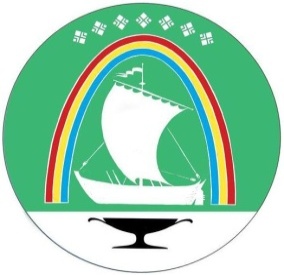 Саха Өрөспүүбүлүкэтин «ЛЕНСКЭЙ ОРОЙУОН» муниципальнайтэриллиитэПОСТАНОВЛЕНИЕ                  УУРААХг. Ленск                      Ленскэй кот «_21_» __октября__2021 года                                № __01-03-650/1____от «_21_» __октября__2021 года                                № __01-03-650/1____О внесении изменений в постановление главы от 14 ноября 2019 года № 01-03-1051/9О внесении изменений в постановление главы от 14 ноября 2019 года № 01-03-1051/9О внесении изменений в постановление главы от 14 ноября 2019 года № 01-03-1051/9        Глава                         Ж.Ж. АбильмановНаименование муниципальной программыРазвитие предпринимательства в Ленском районе Ответственный исполнитель программыУправление инвестиционной и экономической политики администрации муниципального образования «Ленский район» Соисполнители программыНО «Муниципальный Фонд поддержки малого и среднего предпринимательства Ленского района;МКУ «Бизнес-инкубатор Ленского района»МКУ «Комитет имущественных отношений»Участники программыНО «Муниципальный Фонд поддержки малого и среднего предпринимательства Ленского района;МКУ «Бизнес-инкубатор Ленского района»МКУ «Комитет имущественных отношений»Курирующий органЗаместитель главы по инвестиционной и экономической политикеПодпрограммы программыРазвитие предпринимательстваЦель программыРазвитие малого и среднего предпринимательства как источника повышения качества жизни населения, формирования среднего класса, создания местного производства.Задачи программыФормирование благоприятной деловой среды для субъектов малого предпринимательства на основе повышения доступности ресурсов и качества муниципальных услугПопуляризация предпринимательства и формирование кадрового потенциала.Целевые показатели (индикаторы) программыКоличество субъектов малого и среднего предпринимательства:2019 год – 1520 ед.2020 год – 1535 ед.2021 год – 1550 ед.2022 год – 1565 ед.2023 год – 1580 ед.Число малых предприятий:2019 год – 223 ед.2020 год – 235 ед.2021 год – 239 ед.2022 год – 244 ед.2023 год – 249 ед.Среднесписочная численность работников малых предприятий (без внешних совместителей):2019 год – 1 414 чел.;2020 год – 1 420 чел.;2021 год – 1 425 чел.;2022 год – 1 430 чел.;2023 год – 1 435 чел.Доля занятых в малом и среднем предпринимательстве в общей численности занятых:2019 год – 3,3 %2020 год – 3,38 %2021 год – 3,4 %2022 год – 3,43 %2023 год – 3,47 %Оборот малых предприятий:2019 год – 6214 млн. руб.2020 год – 6462 млн. руб.2021 год – 6721 млн. руб.2022 год – 6990 млн. руб.2023 год – 7269 млн. руб.Объем налоговых поступлений по специальным налоговым режимам:2019 год – 168,75 млн. руб.2020 год – 154,38 млн. руб.2021 год – 104,07 млн. руб.2022 год – 106,85 млн. руб.2023 год – 109,25 млн. руб.Сроки реализациипрограммы2019-2023 годыОбъем финансового обеспечения программыОбъем финансового обеспечения в целом на реализацию программы – 65 572 575,33 руб., в том числе:2019 год – 50 735 995,33 руб.2020 год – 5 143 290,00 руб.2021 год – 4 550 000,00 руб.2022 год – 5 143 290,00 руб.2023 год –0,00 руб.а) за счет средств федерального бюджета – б) за счет средств республиканского бюджета – в) за счет средств бюджета МО «Ленский район» – 65 572 575,33 руб., в том числе по годам:2019 год – 50 735 995,33 руб.2020 год –  5 143 290,00 руб.2021 год –  4 550 000,00 руб.2022 год –  5 143 290,00 руб.2023 год –  0,00 руб.г) за счет средств бюджетов поселений - г) за счет внебюджетных средств – Ожидаемые результаты реализации программыЧисло малых предприятий к 2023 году не менее 249 ед.Среднесписочная численность работников (без внешних совместителей) к 2023 году не менее 1435 чел.Доля занятых в малом и среднем предпринимательстве в общей численности занятых к 2023 году не менее 3,47 %.Оборот малых предприятий к 2023 году не менее 7269 млн. руб. Объем налоговых поступлений по специальным налоговым режимам к 2023 году не менее 109,25 млн. руб.Наименование подпрограммыРазвитие предпринимательства.Ответственный исполнитель подпрограммы (соисполнитель программы)Управление инвестиционной и экономической политики администрации муниципального образования «Ленский район» НО «Муниципальный Фонд поддержки малого и среднего предпринимательства Ленского района;МКУ «Бизнес-инкубатор Ленского района»МКУ «Комитет имущественных отношений»Участники подпрограммыНО «Муниципальный Фонд поддержки малого и среднего предпринимательства Ленского района;МКУ «Бизнес-инкубатор Ленского района»МКУ «Комитет имущественных отношений»Цель подпрограммыФормирование благоприятной деловой среды для субъектов малого предпринимательства  на основе повышения доступности ресурсов и качества муниципальных услуг; популяризация предпринимательства Задачи подпрограммыРасширение доступа субъектов МСП к финансовым ресурсам, создание системы поддержки вновь вовлеченных в СМП.Формирование положительного образа предпринимательства и формирование кадрового потенциалаЦелевые показатели (индикаторы) подпрограммыСоздание рабочих мест в сфере местного производства товаров и услуг:2019 год – 20 ед.2020 год – 20 ед.2021 год – 20 ед.2022 год – 20 ед.2023 год – 20 ед.Количество созданных новых производств в Ленском районе2019 год –  2020 год – 2 ед.2021 год – 2 ед.2022 год – 2 ед.2023 год – 2 ед.Число вовлеченных в субъекты СМП 2019 год –  2020 год – 3 чел.2021 год – 3 чел.2022 год – 3 чел.2023 год – 3 чел.Число субъектов малого предпринимательства (работников субъектов малого предпринимательства) принявших участие в образовательных программах:2019 год – 19 чел.2020 год – 40 чел.2021 год – 40 чел.2022 год – 40 чел.2023 год – 40 чел.Сроки реализацииподпрограммы    2019 – 2023 годыОбъем финансового обеспечения программыОбъем финансового обеспечения в целом на реализацию программы – 65 572 575,33 руб., в том числе:2019 год – 50 735 995,33 руб.2020 год – 5 143 290,00 руб.2021 год – 4 550 000,00 руб.2022 год – 5 143 290,00 руб.2023 год –0,00 руб.а) за счет средств федерального бюджета – б) за счет средств республиканского бюджета – в) за счет средств бюджета МО «Ленский район» – 65 572 575,33 руб., в том числе по годам:2019 год – 50 735 995,33 руб.2020 год –  5 143 290,00 руб.2021 год –  4 550 000,00 руб.2022 год –  5 143 290,00 руб.2023 год –  0,00 руб.г) за счет средств бюджетов поселений – г) за счет внебюджетных средств – Ожидаемые результаты реализации подпрограммыСоздание рабочих мест в сфере местного производства товаров и услуг, к 2023 г. не менее 100 ед.,Количество созданных новых производств в Ленском районе, к 2023 году не менее 8.Число вовлеченных в субъекты СМП, к 2023 году не менее 12 человекЧисло субъектов малого предпринимательства (работников субъектов малого предпринимательства) принявших участие в образовательных программах к концу реализации программы – не менее 179 человек.Количество дистанционных резидентов, к 2023 г. не менее 50№Наименование  показателя2016г.2017г.2018г.Динамика, % 2017/2016Динамика, % 2018/20171Количество субъектов   малого и среднего  предпринимательства, единиц, в том числе:1 6071 5591 5059796,5средние предприятия65783,3140малые предприятия23223221610093,1индивидуальные предприниматели13691322128296,6972Оборот  средних и малых  предприятий, млн. руб., в том числе3 791,54 857,06 305,5128,1129,8средние предприятия333,3*330,1малые предприятия3 458,34 857,05 975,4140,41233Среднесписочная численность  работников  малых и средних предприятий, чел., в том числе:1 1781 3651 495115,9109,5средние предприятия170208111,6в 4 р.малые предприятия1 008 1 3651 414135,4103,64Доля занятых в малом и среднем  бизнесе от  общего  числа занятых в экономике, %8,37,16,985,997,35Инвестиции в основной капитал малых  предприятий, тыс.руб.21 759,957 121,6183 910,6в 2,6 р.в 3,2 р.6Объем отгруженных  товаров  собственного  производства, выполненных работ и услуг собственными силами средних  и малых предприятий, млн.руб.2 678,53 771,55 244,1140,8139средние предприятия298*292,1малые предприятия2 380,53 771,54 952,1158,4131,3Наименование  показателя 2017г.2018г.%2018/2017Доля занятых по данному ВЭД, %Доля занятых по данному ВЭД, %Наименование  показателя 2017г.2018г.%2018/20172017г.2018г.Раздел А: Сельское хозяйство, охота  и  лесное хозяйство89112,533,6Раздел В: Добыча полезных ископаемых215040,4Раздел С: Обрабатывающие производства121083,37,94,5Раздел D: Обеспечение электроэнергией, газом и паром; кондиционирование воздуха  52408,93,2Раздел E: Водоснабжение, водоотведение, организация сбора и утилизации отходов3266,732,8Раздел F: Строительство433888,46,94,3Раздел G: Оптовая и розничная торговля; ремонт автотранспортных средств4043107,511,512,9Раздел H: Транспортировка и хранение473880,927,939,7Раздел I: Деятельность гостиниц и общественного питания11763,65,16,6Раздел J: Деятельность в области информатизации и связи4375**Раздел К: Деятельность финансовая и страховая34133,30,670,6Раздел L : Деятельность по операциям с недвижимым  имуществом, аренда и предоставление услуг252610412,212Раздел М: Деятельность профессиональная, научная и техническая15151001,91,34Раздел Р: Образование11100**Прочие1317133,3**Наименование  показателя 2017г.2018г.%(2018/2017)Уд. вес занятых по ОКВЭД от общего числа ИП, %Уд. вес занятых по ОКВЭД от общего числа ИП, %Наименование  показателя 2017г.2018г.%(2018/2017)2017г.2018г.Раздел А: Сельское хозяйство, охота  и  лесное хозяйство12812093,89,689,36Раздел В: Добыча полезных ископаемых11100,00,080,08Раздел С: Обрабатывающие производства5358109,44,014,52Раздел D: Обеспечение электроэнергией, газом и паром; кондиционирование воздуха  22100,00,150,16Раздел E: Водоснабжение, водоотведение, организация сбора и утилизации отходов44100,00,300,31Раздел F: Строительство605896,74,544,52Раздел G: Оптовая и розничная торговля; ремонт автотранспортных средств47446698,335,8536,4Раздел H: Транспортировка и хранение33832596,225,5725,4Раздел I: Деятельность гостиниц и общественного питания4748102,13,563,7Раздел J: Деятельность в области информатизации и связи141392,91,061,01Раздел К: Деятельность финансовая и страховая44100,00,300,31Раздел L : Деятельность по операциям с недвижимым  имуществом, аренда и предоставление услуг262492,31,971,87Раздел М: Деятельность профессиональная, научная и техническая454395,63,403,35Раздел Р: Образование47175,00,300,55Раздел N: Деятельность административная и сопутствующие. Дополнительные услуги1723135,31,291,79Раздел  Q: Деятельность в области здравоохранения и социальных услуг1012120,00,760,94Раздел R: Деятельность в области культуры, спорта, организации досуга и развлечений1213108,30,911,01Раздел  S: Предоставление прочих видов услуг838197,66,286,32Преимущества (сильные стороны)Недостатки (слабые стороны)Наличие потенциала для формирования производственного и сервисного предпринимательства ввиду концентрации в районе крупных недропользователейСнижение тарифов на электроэнергию в рамках Постановления Правительства РФ от 28.07.2017 г. № 895 «О достижении на территориях Дальневосточного федерального округа базовых уровней цен (тарифов) на электрическую энергию (мощность)»Сохранение льготной ставки по УСНРазвитие инфраструктуры поддержки малого и среднего бизнеса:Реализация Центром занятости программы «Содействие самозанятости населения».Положительная динамика оборота субъектов малого и среднего предпринимательстваВысокие доходы городского населенияСложности логистических схем доставки грузовОграничения по доступности финансовых ресурсовНедостаток квалифицированных кадров.Выраженные диспропорции в уровне развития поселений Дефицит производственных площадей, высокие ставки аренды помещенийВысокая себестоимость местной продукции и ее низкая конкурентоспособность.Тарифная политика естественных монополийАдминистративные барьерыНедостаточная поддержка продвижения местной продукции, недостаточная востребованность платных услуг населениемОтносительно низкая предпринимательская активность населения ВозможностиРискиСоздание территории опережающего развития на всей территории РС(Я)Наличие незанятого в экономике трудоспособного населения и возможность его вовлечения в производственную деятельность.Выход местных товаропроизводителей на корпоративные рынки компаний недропользователейРазвитие и расширение направлений местного производства, создание новых производств и развитие народно художественного промысла в сельской местностиНаличие природных ресурсов  Усиление миграционного оттока населения трудоспособного возраста, Дальнейшее ухудшение транспортной доступности района и отдельных поселенийСнижение конкурентоспособности местных организаций вследствие дефицита финансовых ресурсов, сокращения внутреннего спроса, роста ввоза дешевой продукции из других регионовОтсутствие или снижение финансового обеспечения за счет средств государственного и местного бюджетов.Снижение покупательской способностиНачальник управления по инвестиционной и экономической политике                                      Р.П. НиконоваСведения о показателях (индикаторах) муниципальной программы, подпрограмм муниципальной программы и их значенияхСведения о показателях (индикаторах) муниципальной программы, подпрограмм муниципальной программы и их значенияхСведения о показателях (индикаторах) муниципальной программы, подпрограмм муниципальной программы и их значенияхСведения о показателях (индикаторах) муниципальной программы, подпрограмм муниципальной программы и их значенияхСведения о показателях (индикаторах) муниципальной программы, подпрограмм муниципальной программы и их значенияхСведения о показателях (индикаторах) муниципальной программы, подпрограмм муниципальной программы и их значенияхСведения о показателях (индикаторах) муниципальной программы, подпрограмм муниципальной программы и их значенияхСведения о показателях (индикаторах) муниципальной программы, подпрограмм муниципальной программы и их значенияхСведения о показателях (индикаторах) муниципальной программы, подпрограмм муниципальной программы и их значенияхСведения о показателях (индикаторах) муниципальной программы, подпрограмм муниципальной программы и их значенияхСведения о показателях (индикаторах) муниципальной программы, подпрограмм муниципальной программы и их значенияхСведения о показателях (индикаторах) муниципальной программы, подпрограмм муниципальной программы и их значениях№
п/пНаименование показателя (индикатора)Ед. изм.Отв.исполнитель МПЗначения показателейЗначения показателейЗначения показателейЗначения показателейЗначения показателейИсходные данные для расчета значений показателя целевого индикатораИсходные данные для расчета значений показателя целевого индикатораРасчет показателя№
п/пНаименование показателя (индикатора)Ед. изм.Отв.исполнитель МП20192020202120222023источник исходных данныхметод сбора исходных данныхМуниципальная программа "Развитие предпринимательства в Ленском районе»Муниципальная программа "Развитие предпринимательства в Ленском районе»Муниципальная программа "Развитие предпринимательства в Ленском районе»Муниципальная программа "Развитие предпринимательства в Ленском районе»Муниципальная программа "Развитие предпринимательства в Ленском районе»Муниципальная программа "Развитие предпринимательства в Ленском районе»Муниципальная программа "Развитие предпринимательства в Ленском районе»Муниципальная программа "Развитие предпринимательства в Ленском районе»Муниципальная программа "Развитие предпринимательства в Ленском районе»Муниципальная программа "Развитие предпринимательства в Ленском районе»Муниципальная программа "Развитие предпринимательства в Ленском районе»Муниципальная программа "Развитие предпринимательства в Ленском районе»1Количество субъектов   малого и среднего  предпринимательстваед.УИЭП15201535155015651580Информация ИФНС, данные СахастатГосударственный реестр СМП2Число малых предприятийед.УИЭП223235239244249Данные Сахастат3Оборот  малых  предприятиймлн.руб.УИЭП62146462672169907269Данные Сахастат4Среднесписочная численность работников малых предприятийчел.УИЭП14141420142514301435Данные Сахастат5Доля занятых в малом и среднем предпринимательстве в общей численности занятых%УИЭП3,33,383,43,433,47Данные Сахастат% = Кол-во СМП/Численность занятых6Объем налоговых поступлений по специальным налоговым режимам.млн.руб.УИЭП168,75154, 38104,07106,85109,25По данным ФИНУ7Количество созданных новых производств в  Ленском районеед.УИЭП2222Внутренний учет 8Количество вовлеченных в субъекты СМП, осуществляющих деятельность в сфере ремесел, народно- художественного промыслаед.УИЭП3333Внутренний учет, Информация ИФНСГосударственный реестр СМП9Количество новых рабочих местед.УИЭП2020202020Данные Сахастат, информация ИФНСГосударственный реестр СМП10Число СМП, принявших участие в образовательных программахед.МКУ "Бизнес - инкубатор Ленского района"1940404040Внутренний учет11Количество дистанционных резидентовед.МКУ "Бизнес - инкубатор Ленского района"5101520Внутренний учетПриложение № 2 к муниципальной программе "Развитие  предпринимательства в Ленском районе"Приложение № 2 к муниципальной программе "Развитие  предпринимательства в Ленском районе"Приложение № 2 к муниципальной программе "Развитие  предпринимательства в Ленском районе"Приложение № 2 к муниципальной программе "Развитие  предпринимательства в Ленском районе"Приложение № 2 к муниципальной программе "Развитие  предпринимательства в Ленском районе"Ресурсное обеспечение реализации муниципальной программы "Развитие предпринимательства в Ленском районе"Ресурсное обеспечение реализации муниципальной программы "Развитие предпринимательства в Ленском районе"Ресурсное обеспечение реализации муниципальной программы "Развитие предпринимательства в Ленском районе"Ресурсное обеспечение реализации муниципальной программы "Развитие предпринимательства в Ленском районе"Ресурсное обеспечение реализации муниципальной программы "Развитие предпринимательства в Ленском районе"Ресурсное обеспечение реализации муниципальной программы "Развитие предпринимательства в Ленском районе"Ресурсное обеспечение реализации муниципальной программы "Развитие предпринимательства в Ленском районе"Ресурсное обеспечение реализации муниципальной программы "Развитие предпринимательства в Ленском районе"Ресурсное обеспечение реализации муниципальной программы "Развитие предпринимательства в Ленском районе"Ресурсное обеспечение реализации муниципальной программы "Развитие предпринимательства в Ленском районе"Ресурсное обеспечение реализации муниципальной программы "Развитие предпринимательства в Ленском районе"№ п/пСтатус структурного элементаНаименование муниципальной программы, подпрограммы, основного мероприятия, мероприятияИсточник финансированияОбъемы бюджетных ассигнований, руб.Объемы бюджетных ассигнований, руб.Объемы бюджетных ассигнований, руб.Объемы бюджетных ассигнований, руб.Объемы бюджетных ассигнований, руб.Объемы бюджетных ассигнований, руб.Объемы бюджетных ассигнований, руб.Объемы бюджетных ассигнований, руб.Объемы бюджетных ассигнований, руб.Объемы бюджетных ассигнований, руб.Объемы бюджетных ассигнований, руб.Объемы бюджетных ассигнований, руб.№ п/пСтатус структурного элементаНаименование муниципальной программы, подпрограммы, основного мероприятия, мероприятияИсточник финансированияВсего:20192019202020212022202320232023202320232023Муниципальная программаРазвитие предпринимательства в Ленском районе Всего:65 572 575,3350 735 995,3350 735 995,335 143 290,004 550 000,005 143 290,000,000,000,000,000,000,00Муниципальная программаРазвитие предпринимательства в Ленском районе Федеральный бюджет (ФБ)0,000,000,000,000,000,000,000,000,000,000,000,00Муниципальная программаРазвитие предпринимательства в Ленском районе Государственный бюджет Республики Саха (Якутия) (ГБ)0,000,000,000,000,000,000,000,000,000,000,000,00Муниципальная программаРазвитие предпринимательства в Ленском районе Местные бюджеты (МБ)65 572 575,3350 735 995,3350 735 995,335 143 290,004 550 000,005 143 290,000,000,000,000,000,000,00Муниципальная программаРазвитие предпринимательства в Ленском районе Бюджеты поселений (БП)0,000,000,000,000,000,000,000,000,000,000,000,00Муниципальная программаРазвитие предпринимательства в Ленском районе Внебюджетные источники (ВИ)0,000,000,000,000,000,000,000,000,000,000,000,001Подпрограмма 1Развитие предпринимательстваВсего:65 572 575,3350 735 995,3350 735 995,335 143 290,004 550 000,005 143 290,000,000,000,000,000,000,001Подпрограмма 1Развитие предпринимательстваФБ0,001Подпрограмма 1Развитие предпринимательстваГБ0,001Подпрограмма 1Развитие предпринимательстваМБ65 572 575,3350 735 995,3350 735 995,335 143 290,004 550 000,005 143 290,000,000,000,000,000,000,001Подпрограмма 1Развитие предпринимательстваБП0,001Подпрограмма 1Развитие предпринимательстваВИ0,00Расширение доступа субъектов МСП к финансовым ресурсам, создание системы поддержки для СМП и самозанятым гражданамРасширение доступа субъектов МСП к финансовым ресурсам, создание системы поддержки для СМП и самозанятым гражданамРасширение доступа субъектов МСП к финансовым ресурсам, создание системы поддержки для СМП и самозанятым гражданамРасширение доступа субъектов МСП к финансовым ресурсам, создание системы поддержки для СМП и самозанятым гражданамРасширение доступа субъектов МСП к финансовым ресурсам, создание системы поддержки для СМП и самозанятым гражданамРасширение доступа субъектов МСП к финансовым ресурсам, создание системы поддержки для СМП и самозанятым гражданамРасширение доступа субъектов МСП к финансовым ресурсам, создание системы поддержки для СМП и самозанятым гражданамРасширение доступа субъектов МСП к финансовым ресурсам, создание системы поддержки для СМП и самозанятым гражданамРасширение доступа субъектов МСП к финансовым ресурсам, создание системы поддержки для СМП и самозанятым гражданамРасширение доступа субъектов МСП к финансовым ресурсам, создание системы поддержки для СМП и самозанятым гражданамРасширение доступа субъектов МСП к финансовым ресурсам, создание системы поддержки для СМП и самозанятым гражданамРасширение доступа субъектов МСП к финансовым ресурсам, создание системы поддержки для СМП и самозанятым гражданамРасширение доступа субъектов МСП к финансовым ресурсам, создание системы поддержки для СМП и самозанятым гражданамРасширение доступа субъектов МСП к финансовым ресурсам, создание системы поддержки для СМП и самозанятым гражданамРасширение доступа субъектов МСП к финансовым ресурсам, создание системы поддержки для СМП и самозанятым гражданамРасширение доступа субъектов МСП к финансовым ресурсам, создание системы поддержки для СМП и самозанятым гражданам1.1.мероприятие Субсидирование части расходов субъектов малого и среднего предпринимательства, занятых производством местной продукции всего:12 000 000,000,000,004 000 000,004 000 000,004 000 000,000,000,000,000,000,000,001.1.мероприятие Субсидирование части расходов субъектов малого и среднего предпринимательства, занятых производством местной продукции ФБ0,001.1.мероприятие Субсидирование части расходов субъектов малого и среднего предпринимательства, занятых производством местной продукции ГБ0,001.1.мероприятие Субсидирование части расходов субъектов малого и среднего предпринимательства, занятых производством местной продукции МБ12 000 000,004 000 000,004 000 000,004 000 000,000,000,000,000,000,000,001.1.мероприятие Субсидирование части расходов субъектов малого и среднего предпринимательства, занятых производством местной продукции БП0,001.1.мероприятие Субсидирование части расходов субъектов малого и среднего предпринимательства, занятых производством местной продукции ВИ0,001.2.мероприятие Предоставление грантов субъектам малого предпринимательства и самозанятым гражданам Всего:1 500 000,000,000,00600 000,00300 000,00600 000,000,000,000,000,000,000,001.2.мероприятие Предоставление грантов субъектам малого предпринимательства и самозанятым гражданам ФБ0,001.2.мероприятие Предоставление грантов субъектам малого предпринимательства и самозанятым гражданам ГБ0,001.2.мероприятие Предоставление грантов субъектам малого предпринимательства и самозанятым гражданам МБ1 500 000,00600 000,00300 000,00600 000,000,000,000,000,000,000,001.2.мероприятие Предоставление грантов субъектам малого предпринимательства и самозанятым гражданам БП0,001.2.мероприятие Предоставление грантов субъектам малого предпринимательства и самозанятым гражданам ВИ0,00Формирование положительного образа предпринимательства и формирование кадрового потенциала Формирование положительного образа предпринимательства и формирование кадрового потенциала Формирование положительного образа предпринимательства и формирование кадрового потенциала Формирование положительного образа предпринимательства и формирование кадрового потенциала Формирование положительного образа предпринимательства и формирование кадрового потенциала Формирование положительного образа предпринимательства и формирование кадрового потенциала Формирование положительного образа предпринимательства и формирование кадрового потенциала Формирование положительного образа предпринимательства и формирование кадрового потенциала Формирование положительного образа предпринимательства и формирование кадрового потенциала Формирование положительного образа предпринимательства и формирование кадрового потенциала Формирование положительного образа предпринимательства и формирование кадрового потенциала Формирование положительного образа предпринимательства и формирование кадрового потенциала Формирование положительного образа предпринимательства и формирование кадрового потенциала Формирование положительного образа предпринимательства и формирование кадрового потенциала Формирование положительного образа предпринимательства и формирование кадрового потенциала Формирование положительного образа предпринимательства и формирование кадрового потенциала 1.3.мероприятие Мероприятия, направленные на развитие малого и среднего предпринимательства  (конференции, семинары, круглые столы, совещания и др.) Всего:48480417,3347 143 837,3347 143 837,33543 290,00250 000,00543 290,000,000,000,000,000,000,001.3.мероприятие Мероприятия, направленные на развитие малого и среднего предпринимательства  (конференции, семинары, круглые столы, совещания и др.) ФБ0,001.3.мероприятие Мероприятия, направленные на развитие малого и среднего предпринимательства  (конференции, семинары, круглые столы, совещания и др.) ГБ0,001.3.мероприятие Мероприятия, направленные на развитие малого и среднего предпринимательства  (конференции, семинары, круглые столы, совещания и др.) МБ48480417,3347 143 837,3347 143 837,33543 290,00250 000,00543 290,000,000,000,000,000,000,001.3.мероприятие Мероприятия, направленные на развитие малого и среднего предпринимательства  (конференции, семинары, круглые столы, совещания и др.) БП0,001.3.мероприятие Мероприятия, направленные на развитие малого и среднего предпринимательства  (конференции, семинары, круглые столы, совещания и др.) ВИ0,001.4.мероприятие Создание и (или) развитие инфраструктуры поддержки субъектов малого предпринимательства, оказывающей имущественную поддержку, - бизнес инкубаторов                                        Всего:3 592 158,003 592 158,003 592 158,000,000,000,000,000,000,000,000,000,001.4.мероприятие Создание и (или) развитие инфраструктуры поддержки субъектов малого предпринимательства, оказывающей имущественную поддержку, - бизнес инкубаторов                                        ФБ0,001.4.мероприятие Создание и (или) развитие инфраструктуры поддержки субъектов малого предпринимательства, оказывающей имущественную поддержку, - бизнес инкубаторов                                        ГБ0,001.4.мероприятие Создание и (или) развитие инфраструктуры поддержки субъектов малого предпринимательства, оказывающей имущественную поддержку, - бизнес инкубаторов                                        МБ3 592 158,003 592 158,003 592 158,001.4.мероприятие Создание и (или) развитие инфраструктуры поддержки субъектов малого предпринимательства, оказывающей имущественную поддержку, - бизнес инкубаторов                                        БП0,001.4.мероприятие Создание и (или) развитие инфраструктуры поддержки субъектов малого предпринимательства, оказывающей имущественную поддержку, - бизнес инкубаторов                                        ВИ0,00